Ulkosuomalaisparlamentti (USP)Ulkosuomalaisparlamentti (USP) perustettiin vuonna 1997 ulkosuomalaisyhteisöjen yhteistyöfoorumiksi, jossa maailmalla asuvat suomalaiset päättävät yhdessä tärkeiksi kokemistaan asioista. USP on heidän linkkinsä Suomeen. USP:n tehtävä on toimia vaikutuskanavana niin, että heidän yhteiset näkökulmansa huomioidaan julkishallinnon päätöksissä ja lainsäädännössä. Parlamentin päätöslauselmayhteenveto luovutetaan Suomen pääministerille, jonka kansliasta alkaa valtioneuvoston lausuntokierros. Yhteisö voi tulla mukaan toimintaan vahvistamalla USP:n säännöt. Toimintaan ei sisälly taloudellisia etuja tai velvoitteita ja se on puoluepoliittisesti sitoutumatonta. Säännöt on ratifioinut 543 ulkosuomalaisyhteisöä 37 maasta. Ne voivat lähettää edustajansa parlamentin istuntoon ja jättää aloitteita istunnon käsiteltäväksi. Vuoden 2017 20-vuotisjuhlaistunto hyväksyi 56 päätöslauselmaa. Siihen osallistui 186 edustajaa ja 74 tarkkailijaa (260 henkeä) 193 ulkosuomalaisyhteisöstä. Koronavirustilanteessa 10. istunto siirtyi vuoteen 2021 ja kokoontui etänä. Se hyväksyi 70 päätöslauselmaa. Istunto sijaitsi Suomi-Seuran Suomi-kylässä, auki istuntoviikon globaalisti ja ulkosuomalaisille.USP:n alueellisesti koottu puhemiehistö edistää päätöslauselmia istuntojen välissä. Se hoitaa ulkosuomalaisten edunvalvontaa ja kokoontuu Helsinkiin vuosittain. Puhemies on kulloinenkin Suomi-Seuran puheenjohtaja. Suomi-Seura ry:n osana USP vahvistaa 2 miljoonan ulkosuomalaisen yhteyksiä Suomeen. Suomi-Seura on ulkosuomalaisten osaamis- ja palvelukeskus, joka edistää maailmalla asuvien suomalaisten asioita. Seura tuo ulkosuomalaisuutta näkyväksi yhteiskunnallisessa keskustelussa ja päätöksenteossa, välittäen ajanmukaista tietoa Suomesta maailmalle. Suomi-Seura edistää ulkosuomalaisten ja Suomen välistä vuorovaikutusta, vaalii kulttuurista yhteyttä ja vahvistaa Suomi-kuvaa.usp.fi    Ulkosuomalaisparlamentti         	suomi-seura.fi   Suomi-Seura ry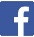 HALLITUKSEN PUHEENJOHTAJA:                                                                                                                             Markus Aaltonen (varajäsen: Arja Alho)                                                                                                                          1. varapuheenjohtaja: Kimmo Kajaste                                                                                                              (varajäsen: Marja Ala-Kokko)                                                                                                                                             2. varapuheenjohtaja: Maria Lohela (varajäsen: Hannu Suihkonen)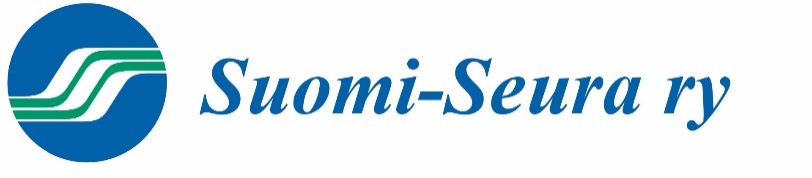 Jäsenet (varajäsen): Jaana Tapanainen-Thiess (Tuomas Martikainen), Petri Tuomi-Nikula (Johanna Peltoniemi), Tarja Valde-Brown (Tuomas Leppilampi), Malin Lindholm (Anna Munsterhjelm), Larserik Häggman (Veera Toivonen), Pasi Tuominen (Laura Kamras) (UM mandaatti)   ULKOSUOMALAISPARLAMENTTI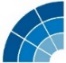 PUHEMIEHISTÖ (2021-202x):Markus Aaltonen, puhemies (25.4.2019 →)Varapuhemiehet:Seija Sjöstedt, Pohjois-EurooppaBarbro Allardt Ljunggren, Suomenruotsalaiset maailmalla	Sakari Neuvonen, Itä-EurooppaKari Henrik Tumelius, Keski-EurooppaMarko Suomalainen, Etelä-Eurooppa, Afrikka ja Lähi-ItäHanna Wagner, Yhdysvallat ja Latinalainen AmerikkaIrina Ilmokari, KanadaMikko Pekkala, Australia ja Aasia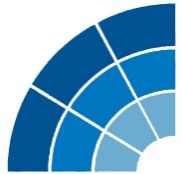 ULKOSUOMALAISPARLAMENTTIUTLANDSFINLÄNDARPARLAMENTET - FINNISH EXPATRIATE PARLIAMENT